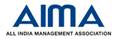 7th National Leadership ConclaveA New Thrust: Reimagine, Reform, Redesign, RebuildTuesday, 12 April 2022 I Hotel Taj palace, New Delhi Delegate fee per participant ** GST @ 18% applicable extra as per Govt norms AIMA GST. No.: 07AAATA1644A1ZH						AIMA PAN No.: AAATA 1644 APAYMENT OPTIONS: Please indicate your payment method:	Cheque  	          DD   	                                                            Bank Transfer	In case of bank transfer kindly send us proof of payment. Bank Transfer DetailsBank : ICICI Bank, 20, Bisham Pitamah Marg, Pragati Vihar, New Delhi –110003, India A/c No. : 000701220419				Account Name: All India Management Association Branch Name: NBCC Place New Delhi Branch		IFSC Code: ICIC0000548       MICR No: 110229069Cheque / Demand Draft in favour of “All India Management Association” payable at New DelhiPre-registration and pre-payment is MUST for participation. The Registration fee includes Delegate Kit, F&B and Reading MaterialDelegate fee is non-refundable. Changes in nominations are acceptable.-------------------------------------------------------------------------------------------------------------------------------------------------------------------REGISTRATION FORMPlease select you category:                   AIMA Members 	                        LMA Members	Non-MembersThe following officials will attend the National Leadership Conclave from our organization:Nominating Authority: 					                       Designation: Organisation: 	GST No: Address:Tele / Fax:						Email:                                                                                              For More Details Please Contact:Mansoor HassanAll India Management AssociationManagement House, 14, Institutional Area, Lodhi Road, New Delhi -110003Mobile: 9540060166   I    Email: mhassan@aima.inNo of DeleagatesRegistration Fee(per participant)Early Bird Discount1 – 3 DelegatesINR 15,000+ GST per personRs 2,000/- per participants till 28th February 2022 and Rs 1000/- per participant till 10th March, 2022. Complimentary pass to AIMA’s 12th Managing India Awards Ceremony being held the same evening4 – 6 DelegatesINR 12500 + GST per personRs 2,000/- per participants till 28th February 2022 and Rs 1000/- per participant till 10th March, 2022. Complimentary pass to AIMA’s 12th Managing India Awards Ceremony being held the same evening6 + DelegatesINR 10,000+ GST per personRs 2,000/- per participants till 28th February 2022 and Rs 1000/- per participant till 10th March, 2022. Complimentary pass to AIMA’s 12th Managing India Awards Ceremony being held the same eveningS NONAMEDESIGNATIONEMAIL IDMobile No12345